Publicado en 08041 el 08/08/2018 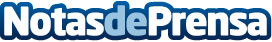 Grupo Alfham estrena página webLa empresa catalana estrena este 2018 su nueva página web para ofrecer la información de forma más moderna, clara y precisaDatos de contacto:Javier Vallésdirector934 35 42 42Nota de prensa publicada en: https://www.notasdeprensa.es/grupo-alfham-estrena-pagina-web Categorias: Cataluña Logística Recursos humanos http://www.notasdeprensa.es